Publicado en  el 04/11/2016 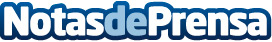 FEDEA prevé que las Comunidades Autónomas puedan cumplir el límite de déficitConsidera que las comunidades autónomas en España estarán en condiciones de cumplir el objetivo de déficit de este año tras la revisión al alza del 0,3 por ciento del PIB al 0,7 por cientoDatos de contacto:Nota de prensa publicada en: https://www.notasdeprensa.es/fedea-preve-que-las-comunidades-autonomas Categorias: Finanzas http://www.notasdeprensa.es